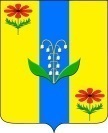 АДМИНИСТРАЦИЯ НАДЕЖНЕНСКОГО СЕЛЬСКОГО ПОСЕЛЕНИЯ ОТРАДНЕНСКОГО РАЙОНАПОСТАНОВЛЕНИЕот 13 сентября 2022 года                                                                             № 61ст-ца НадежнаяОб отмене постановления главы Надежненского сельского поселения Отрадненского района от 05 июля 2022 года №43 «Об установлении мест и (или) способов разведения костров, использования открытого огня для приготовления пищи, а также сжигания мусора, травы, листвы и иных отходов, материалов и изделий на территории муниципального образования Надежненское сельское поселение Отрадненского района»На основании Экспертного заключения Департамента Внутренней Политики Управления правового обеспечения, Реестра и Регистра Администрации Краснодарского края от 02 сентября 2022 года №34.03-04-314/22, руководствуясь статьей 48 Федерального Закона от 6 октября 2003 года  №131-ФЗ «Об  общих принципах организации местного самоуправления в Российской Федерации», Уставом Надежненского сельского поселения Отрадненского района  постановляю: 1. Постановление от 05 июля 2022 года №43 «Об установлении мест и (или) способов разведения костров, использования открытого огня для приготовления пищи, а также сжигания мусора, травы, листвы и иных отходов, материалов и изделий на территории муниципального образования Надежненское сельское поселение Отрадненского района» отменить.2. Общему отделу администрации Надежненского сельского поселения Отрадненского района (Глущенко) обеспечить официальное опубликование (обнародование) настоящего постановления в информационно-телекоммуникационной сети «Интернет».3. Контроль за выполнением настоящего постановления оставляю за собой.4. Постановление вступает в силу со дня его опубликования (обнародования).Глава Надежненского сельского поселения Отрадненского района 	         А.И. Воробьев